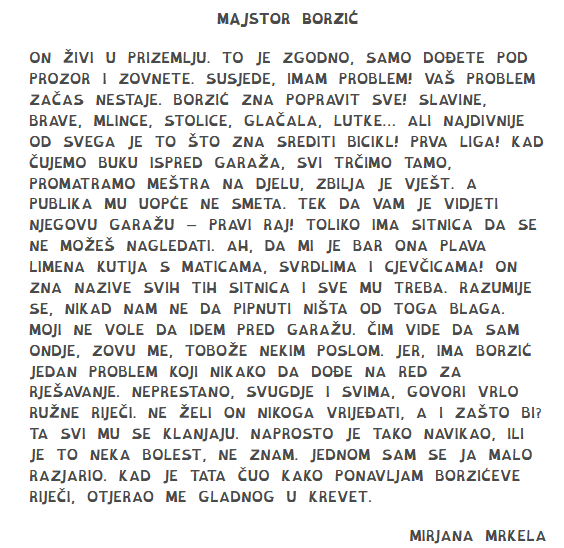 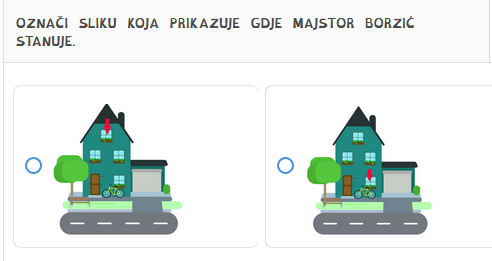 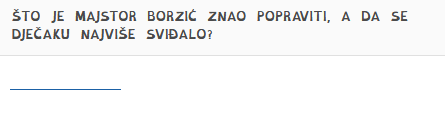 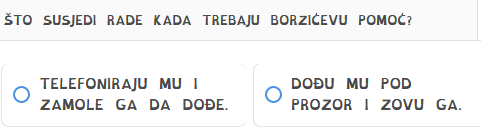 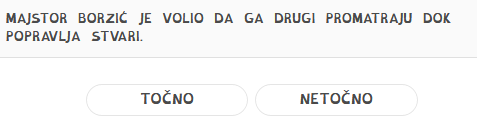 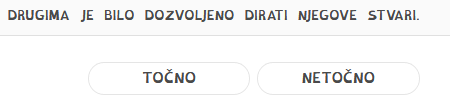 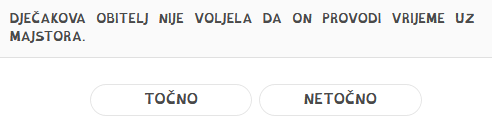 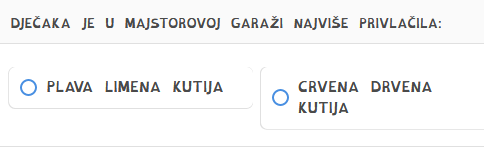 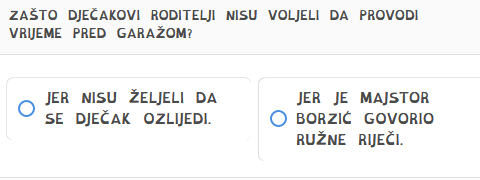 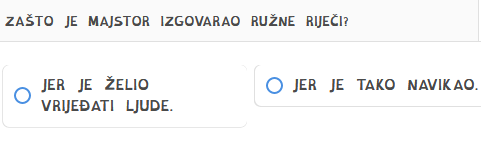 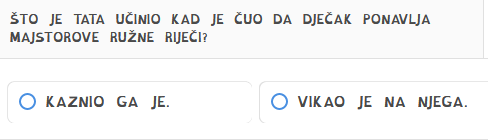 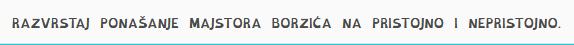 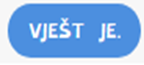 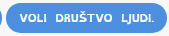 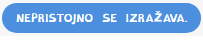 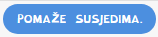 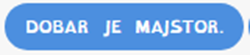 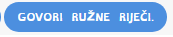 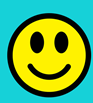 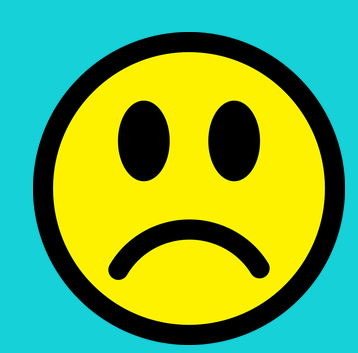 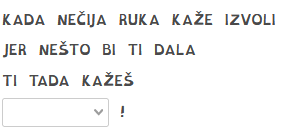 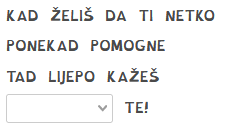 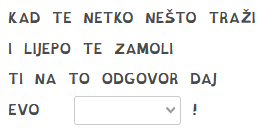 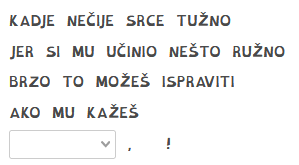 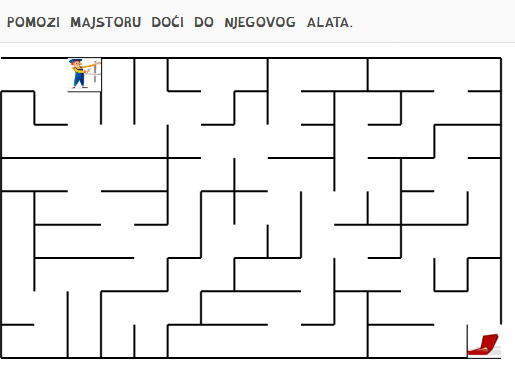 MATEMATIKAZBRAJANJE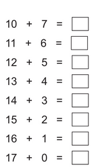 ODUZIMANJE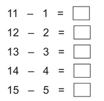 